Muster-Gefährdungsbeurteilung Chemieunterricht an WaldorfschulenKlassenstufe: 		11. KlasseTitel des Versuchs: 	Milchsäure (5.9)Literatur:			Lehrbuch der phänomenologischen Chemie, Band 2, Seite 182Gefahrenstufe                  	Versuchstyp   Lehrer             SchülerGefahrstoffe (Ausgangsstoffe, mögliche Zwischenprodukte, Endprodukte)Andere Stoffe:Beschreibung der DurchführungIn dem einen Reagenzglas versetzt man etwas Milchsäure mit Universalindikatorlösung. In das andere Reagenzglas gibt man zu 0,5 ml Ammonium-Cer(IV)-nitrat-Reagenz 3 ml Wasser, dann werden einige Tropfen Milchsäure zugegeben. Ergänzende HinweiseKeineEntsorgungshinweiseLösungen in den Sammelbehälter Schwermetallabfälle geben - auf alkalischen pH-Wert achten.Mögliche Gefahren (auch durch Geräte)Sicherheitsmaßnahmen (gem. TRGS 500)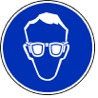 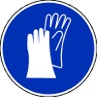 			Schutzbrille		   SchutzhandschuheErsatzstoffprüfung (gem. TRGS 600)Durchgeführt; risikoarmer Standardversuch.AnmerkungenH225		Flüssigkeit und Dampf leicht entzündbar.H272		Kann Brand verstärken; Oxidationsmittel.H290		Kann gegenüber Metallen korrosiv sein.H302		Gesundheitsschädlich bei Verschlucken.H314		Verursacht schwere Verätzungen der Haut und schwere Augenschäden.H315		Verursacht Hautreizungen.H318		Verursacht schwere AugenschädenP210		Von Hitze, heißen Oberflächen, Funken, offenen Flammen sowie anderen Zündquellenarten fernhalten.P233		Behälter dicht verschlossen halten.P260_g		Gas/Nebel/Dampf/Aerosol nicht einatmen.P280		Schutzhandschuhe/Schutzkleidung/Augenschutz/Gesichtsschutz tragen.	P301+330+331	Bei Verschlucken: Mund ausspülen. Kein Erbrechen herbeiführen.	P305+351+338	Bei Berührung mit den Augen: Einige Minuten lang vorsichtig mit Wasser ausspülen. Eventuell. vorhandene 		Kontaktlinsen nach Möglichkeit entfernen. Weiter ausspülen.P313		Ärztlichen Rat einholen / ärztliche Hilfe hinzuziehen.P370+378a	Bei Brand: Wasser zum Löschen verwenden.	P403+235	An einem gut belüfteten Ort aufbewahren. Kühl halten.Schule:Datum:				Lehrperson:					Unterschrift:Schulstempel:© Ulrich Wunderlin / Atelierschule Zürich / Erstelldatum: 05.12.2015______________________________________________________________________________NameSignalwortPiktogrammeH-SätzeEUH-SätzeP-SätzeAGW in mg m-3DL-MilchsäureGefahr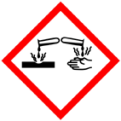 H315 H318---P280 P305+351+338 P313---Ammonium-Cer(IV)-nitrat(Cer(IV)-ammoniumnitrat)Gefahr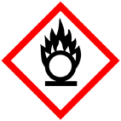 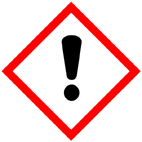 H272 H302 H318---P210 P280 P305+351+338---Salpetersäure(w = 10%)GefahrH290 H314P260_g P280 P301+330+331P305+351+338---Universalindikator(flüssig, ethanolisch)Gefahr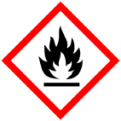 H225---P210 P233 P370+378a P403+235---Demineralisiertes WasserGefahrenJaNeinSonstige Gefahren und HinweiseDurch EinatmenXHerstellung des Ammonium-Cer(IV)-nitrat-Reagenz: muss durch die Lehrkraft erfolgen (Schutzhandschuhe, Augenschutz)Durch HautkontaktXHerstellung des Ammonium-Cer(IV)-nitrat-Reagenz: muss durch die Lehrkraft erfolgen (Schutzhandschuhe, Augenschutz)BrandgefahrXHerstellung des Ammonium-Cer(IV)-nitrat-Reagenz: muss durch die Lehrkraft erfolgen (Schutzhandschuhe, Augenschutz)ExplosionsgefahrXHerstellung des Ammonium-Cer(IV)-nitrat-Reagenz: muss durch die Lehrkraft erfolgen (Schutzhandschuhe, Augenschutz)Durch AugenkontaktXHerstellung des Ammonium-Cer(IV)-nitrat-Reagenz: muss durch die Lehrkraft erfolgen (Schutzhandschuhe, Augenschutz)